8th December 2021To all members, you are summoned to attend the Repton Parish Council Meeting.  To be held on Monday 13th December 2021 at 19:30, in the Repton Village Hall. Caroline Crowder, Clerk to the Council and Responsible Finance OfficerREPTON PARISH COUNCIL MEETING AGENDATo receive apologies for absence To receive declarations of interest on items on the agendaTo grant any dispensations following declaration of interestsTo determine which items if any on the Agenda should be taken with the public excludedApproval of the Minutes of the meeting held on 8th November 2021Any Matters ArisingPublic Speaking - A few minutes will be made available.Planning MattersPlanning ApplicationsDMPA/2021/1571: The erection of a replacement dwelling at 13 Mount Pleasant Road, Repton, Derby, DE65 6GQDMPA/2021/1676: Retrospective application for change of use from outbuilding to a 1-1 personal training business at 42 Milton Road, Repton, Derby, DE65 6FZDMPA/2021/1744: Alterations to Existing Windows & Doors, Addition of External Air Source Heat Pump Unit, Log Burners & Flues, and Replacement of Shed at 4 Milton Grange, Bramble Barn , Main Street, Milton, Derby, DE65 6EFDMPA/2021/1707: The erection of a single storey rear extension to replace existing conservatory and second story flat roof to be replaced with hip roof at 72 Burton Road, Repton, Derby, DE65 6FNDMPA/2021/1699: Re-submission of previously approved garage (ref: DMPA/2020/0904) and extensions (DMPA/2021/0318) at The Paddock, Chestnut Way, Repton, Derby, DE65 6FQDMPN/2021/1727: Certificate of Lawfulness for existing builders yard operations at Trent View Farm , 60 Burton Road, Repton, Derby, DE65 6FNDMOT/2021/1812: The felling and pruning of trees at Bower Hill House, 15 Well Lane, Repton, Derby, DE65 6EYDMOT/2021/1673: The felling of one yew tree and the pruning of one yew tree covered by South Derbyshire District Council Tree Preservation Order no. 31 at Bower Hill House, 15 Well Lane, Repton, Derby, DE65 6EYDMPA/2021/1621: Relevant demolition for the removal of damaged 1960s railings at 1 Brook End, Repton, Derby, DE65 6FWDMPA/2021/1815: The erection of extensions and garage at 30 Milton Road, Repton, Derby, DE65 6FZPlanning Decisions (all approved unless otherwise stated up to 1st November 2021)DMOT/2021/1337: The pruning of walnut tree at Walnut House, Milton Road, Repton, Derby, DE65 6FZCounty, District and Parish Councillors’ ReportsChairman’s ReportClerk’s ReportClimbing wall, potential change of dateFire safety checks at BroomhillsSkip hire for allotmentsReports and communications to go as appendicesGrit bins refilledAllotment inspection dates for 2022Resignation of Councillor PerksFinance Committee Minutes Approval, including approval of the budgetPrecept 2022-23Christmas Tree FundingArboreta SignsBroomhills and Mitre Field Development CommitteeProposed Pump TrackReports from Committee/Working GroupsElderly Provision (Councillor Sheldon)Environment and Heritage  (Councillor Brown)Rights of Way/Maintenance  (Councillor Dickson)Burial Ground and Allotments  (Councillor Steel)Recreation, Play Fields and Youth  (Councillors Griffiths and Thomas)Flooding Committee  (Councillor Sheldon)Speed Watch (Councillor McArdle)FinanceReceipts since last meeting:	£10.00 Rent from Joint Organisation Guides and Scouts into Recreation Ground Account£1288.14 VAT reclaim from HMRC into Current AccountPayments already made and for approvalBank balancesAsset RegisterAccount SignatoriesCorrespondence (received since last agenda until 8th December  2021)DALC: Newsletter November; Civility and Respect Newsletter; Wildflower planting; Wednesday 8th Dec - Police & Parish/Town Council Liaison - Zoom meeting invite link; Member Query - Football Hire Charges; December NewsletterDCC: Community News x 23 Mobile Library Routes 13 December 2021 to 4 March 2022; Email to Parish/Town Councils - objects in the highway; Road Traffic Regulation order – Foremark Repton Road Prohibition of Waiting Order 2021NALC: Newsletter x 3 ; Chief Executive’s Bulletin x 5; New Resources; Events x 1SDDC: Flood Liaison Meeting 02.11.21 – Reports; Repton Community Meeting - Tuesday, November 30, 2021 at 6pm;Visit South Derbyshire; Proposed changes to South Derbyshire's Local Council Tax Reduction Scheme for working-aged people; Summer Scheme 2022 information and booking detailsCVS: The Latest News From South Derbyshire CVS x 3; Community Development Updates; Funding E-Bulletin from South Derbyshire CVSDistrict Councillor Andrew Churchill: My Position in the SDDC Conservative GroupDistrict Councillor Haines: DMPA/2021/0376 planning refusal - ENF/2021/00003 - 2 Milton Grange; Adrian LowerySterilizing Services x 1Nicola Lynes: Community Grants from Transforming the Trent ValleyCharlotte Farrell: 20s Plenty for Derbyshire x 2; 20's Plenty Parishes meetingArboretum signsVarious: Application ref. DMPA/2021/1676: Notification of planning applicationA member of public: Accessible ReptonDerbyshire Pension Fund LGPS employer newsletter, issue 178, November 2021An allotment holder: AllotmentsEnvironment Agency - update on Shardlow river gaugesGallagher Insurance: Welcome back to the Communities newsletterCouncillor Brown: Monthly reportsDenstone Matters - a possible problem for all communitiesDate and time of next Parish Council meetingThe Press and Public are invited to attend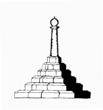 REPTON PARISH COUNCILRepton Village HallAskew GroveRepton DerbyshireDE65 6GRMobile: 07341 907137Email: clerk@repton-pc.gov.ukWeb: www.repton-pc.gov.uk DatePayment methodNameDescriptionVatTotalDetails for bankingPayment from13/12/2021BACSBackblaze subscriptionBackblaze (via Councillor Griffiths)12.2861.41Approval soughtCurrent Account13/12/2021Direct DebitBroomhills electricityBritish Gas1.5732.98Information onlyCurrent Account13/12/2021Standing OrderOffice RentRepton Village Hall Company230.00Information onlyCurrent Account13/12/2021BACSMobile phone top upVesta Payment Solutions (via Clerk)10.00Approval soughtCurrent Account13/12/2021BACSSalaryClerk841.50Information onlyCurrent Account13/12/2021BACSPension paymentDerbyshire CC - Superannuation Fund219.69Information onlyCurrent Account13/12/2021BACSGrounds maintenanceMercia Garden Care0.00Approval soughtCurrent Account13/12/2021BACSTree survey courseDALC250.00Approval soughtCurrent Account13/12/2021BACSProcurement courseDALC50.00Approval soughtCurrent Account13/12/2021BACSPlanter refillTradepoint (via O Jowett)18.00108.00Approval soughtCurrent Account13/12/2021BACSPlanter refillB & Q (via O Jowett)6.00Approval soughtCurrent Account13/12/2021BACSAntivirus softwareSimply Antivirus2.3313.99Approval soughtCurrent Account25/11/2021BACSSpeed gunAmazon ( via Q Butler)26.81160.87Approval soughtCurrent Account25/11/2021BACSSpeed watch signsProtect Signs32.51195.11Approval soughtCurrent Account13/12/2021BACSAllotments training part 1DALC40.00Approval soughtCurrent Account13/12/2021BACSAllotments training part 2DALC40.00Approval soughtCurrent Account13/12/2021BACSSpeed watch hi vis wearUnipar Services14.5087.00Approval soughtCurrent Account13/12/2021BACSEmail account (march)Bluehost (via I Griffiths)5.1746.89Approval soughtCurrent Account13/12/2021BACSBurial ground mowMercia Garden Care90.00Approval soughtCurrent Account13/12/2021BACSBroomhills cleaningC HawksworthApproval soughtCurrent Account13/12/2021BACSSkip hireBurton Skip Hire51.00255.00Approval soughtCurrent Account13/12/2021BACSGrit bin refillDCC£117.23Approval soughtCurrent AccountTOTAL£164.17£2,855.67